MONTCLAIR ART MUSEUM YARD SCHOOL OF ART3 South Mountain Avenue, Montclair, NJ 07042973-746-5555 montclairartmuseum.orgLife DrawingSupply List18x24 XL Canson Recycled pad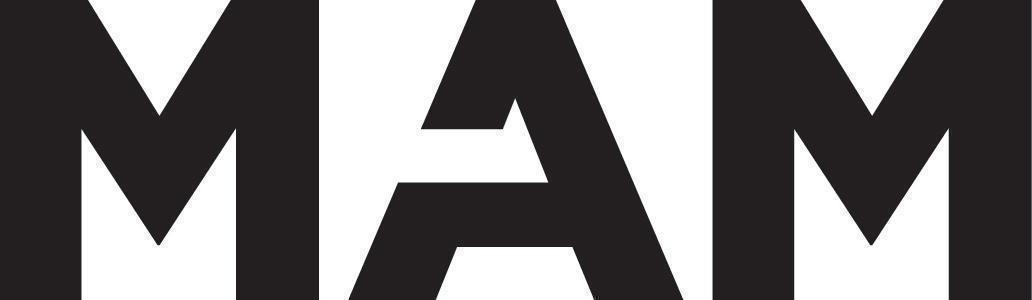 Medium vine charcoalHB and 6B general’s charcoal pencilPitts oil pencil soft, medium, and extra softKneaded eraserHard white eraserAn X-Acto blade with refillsAll supplies except magazines, other papers, and glue sticks, are available at Jerry’s Artist Outlet in West Orange or online at Amazon or dickblick.